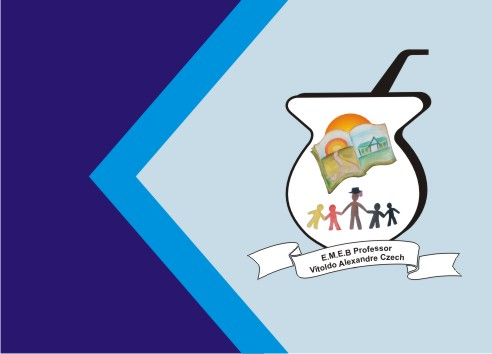 Atividade de ArtesCORES PRIMÁRIAS E SECUNDÁRIAS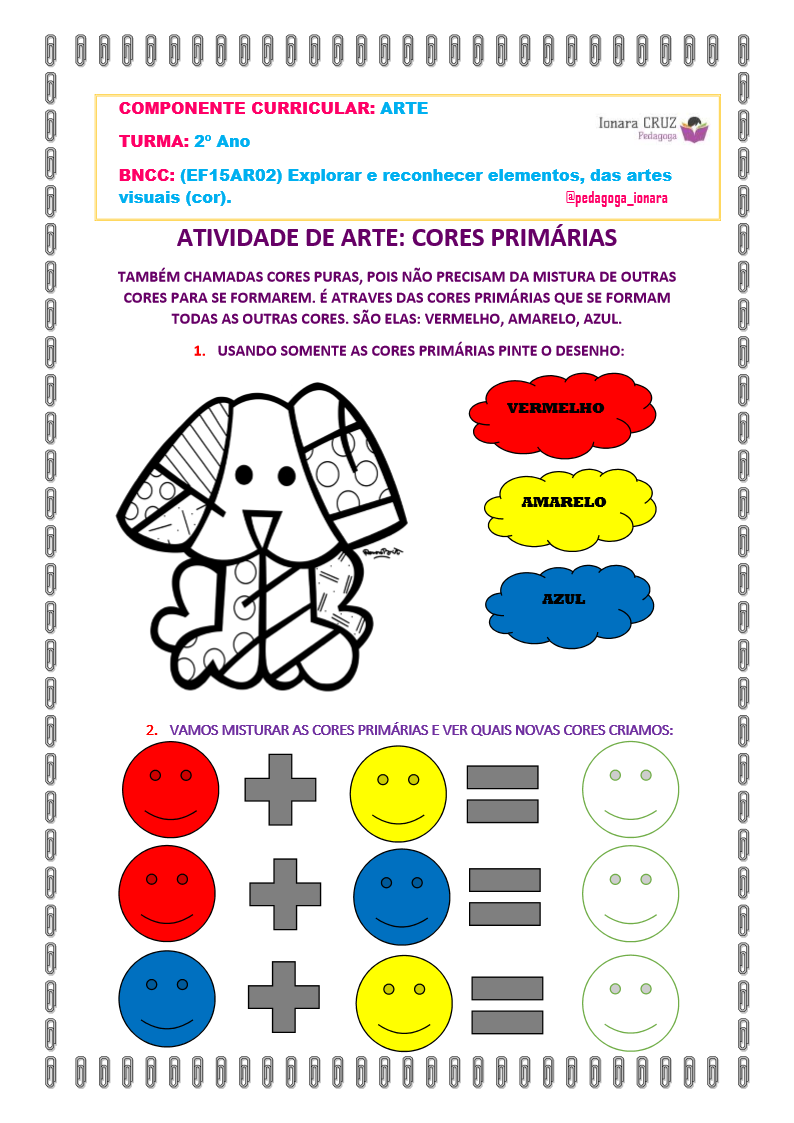 